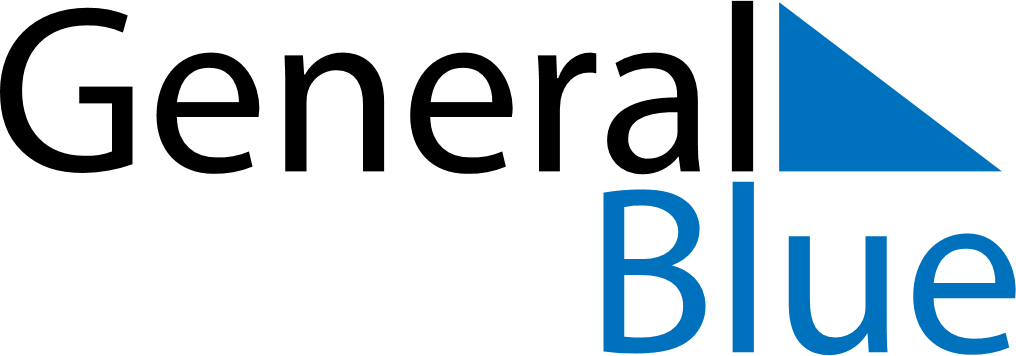 Bolivia 2030 HolidaysBolivia 2030 HolidaysDATENAME OF HOLIDAYJanuary 1, 2030TuesdayNew Year’s DayFebruary 2, 2030SaturdayFeast of the Virgin of CandelariaMarch 4, 2030MondayCarnivalMarch 5, 2030TuesdayShrove TuesdayApril 19, 2030FridayGood FridayApril 21, 2030SundayEaster SundayMay 30, 2030ThursdayAscension DayJune 21, 2030FridayAndean New YearAugust 2, 2030FridayAgrarian Reform DayAugust 6, 2030TuesdayIndependence DayNovember 2, 2030SaturdayAll Souls’ DayDecember 25, 2030WednesdayChristmas Day